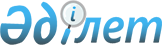 Темір аудандық мәслихатының "2022–2024 жылдарға арналған Темір қаласы бюджетін бекіту туралы" 2021 жылғы 30 желтоқсандағы № 156 шешіміне өзгерістер енгізу туралы
					
			Мерзімі біткен
			
			
		
					Ақтөбе облысы Темір аудандық мәслихатының 2022 жылғы 5 сәуірдегі № 184 шешімі. Мерзімі өткендіктен қолданыс тоқтатылды
      Темір аудандық мәслихаты ШЕШТІ:
      1. Темір аудандық мәслихатының "2022–2024 жылдарға арналған Темір қаласы бюджетін бекіту туралы" 2021 жылғы 30 желтоқсандағы № 156 шешіміне мынадай өзгерістер енгізілсін:
      1–тармақ жаңа редакцияда жазылсын:
      "1. 2022–2024 жылдарға арналған Темір қаласы бюджеті осы шешімдегі 1, 2 және 3–қосымшаларға сәйкес, оның ішінде 2022 жылға мынадай көлемдерде бекітілсін:
      1) кірістер – 50 967 мың теңге, оның ішінде:
      салықтық түсімдер – 6 390 мың теңге;
      салықтық емес түсімдер – 470 мың теңге;
      негізгі капиталды сатудан түсетін түсімдер – 1 210 мың теңге;
      трансферттер түсімдері – 42 897 мың теңге, оның ішінде:
      субвенция – 41 380 мың теңге;
      2) шығындар – 51 129,6 мың теңге;
      3) таза бюджеттік кредиттеу – 0 теңге, оның ішінде:
      бюджеттік кредиттер – 0 теңге;
      бюджеттік кредиттерді өтеу – 0 теңге;
      4) қаржы активтерімен жасалатын операциялар бойынша сальдо – 0 теңге, оның ішінде:
      қаржы активтерін сатып алу – 0 теңге;
      мемлекеттің қаржы активтерін сатудан түсетін түсімдер – 0 теңге;
      5) бюджет тапшылығы (профициті) – -162,6 мың теңге;
      6) бюджет тапшылығын қаржыландыру (профицитін пайдалану) – 162,6 мың теңге, оның ішінде:
      қарыздар түсімі – 0 теңге;
      қарыздарды өтеу – 0 теңге;
      бюджет қаражатының пайдаланылатын қалдықтары – 162,6 мың теңге.".
      2. Көрсетілген шешімдегі 1–қосымша осы шешімдегі қосымшаға сәйкес жаңа редакцияда жазылсын.
      3. Осы шешім 2022 жылғы 1 қаңтардан бастап қолданысқа енгізіледі. 2022 жылға арналған Темір қаласы бюджеті
					© 2012. Қазақстан Республикасы Әділет министрлігінің «Қазақстан Республикасының Заңнама және құқықтық ақпарат институты» ШЖҚ РМК
				
      Темір аудандық мәслихатының хатшысы 

Б. Шаимов
Темір аудандық мәслихатының 2022 жылғы 5 сәуірдегі № 184 шешіміне қосымшаТемір аудандық мәслихатының 2021 жылғы 30 желтоқсандағы № 156 шешіміне 1-қосымша
Санаты
Санаты
Санаты
Санаты
Сомасы (мың теңге)
Сыныбы
Сыныбы
Сыныбы
Сомасы (мың теңге)
Кіші сыныбы
Кіші сыныбы
Сомасы (мың теңге)
Атауы
Сомасы (мың теңге)
I. Кірістер
50 967
1
Салықтық түсімдер
6 390
01
Табыс салығы
150
2
Жеке табыс салығы
150
04
Меншiкке салынатын салықтар
5 240
1
Мүлiкке салынатын салықтар
340
3
Жер салығы
300
4
Көлiк құралдарына салынатын салық
4 600
05
Тауарларға, жұмыстарға және қызметтерге салынатын ішкі салықтар
1 000
3
Табиғи және басқа да ресурстарды пайдаланғаны үшін түсетін түсімдер
1 000
2
Салықтық емес түсiмдер
470
06
Басқа да салықтық емес түсiмдер
470
1
Басқа да салықтық емес түсiмдер
470
3
Негізгі капиталды сатудан түсетін түсімдер
1 210
03
Жерді және материалдық емес активтерді сату
1 210
1
Жерді сату
1 210
4
Трансферттердің түсімдері
42 897
02
Мемлекеттiк басқарудың жоғары тұрған органдарынан түсетiн трансферттер
42 897
3
Аудандардың (облыстық маңызы бар қаланың) бюджетінен трансферттер
42 897
Функционалдық топ
Функционалдық топ
Функционалдық топ
Функционалдық топ
Функционалдық топ
Сомасы (мың теңге)
Кіші функция
Кіші функция
Кіші функция
Кіші функция
Сомасы (мың теңге)
ББ әкімшісі
ББ әкімшісі
ББ әкімшісі
Сомасы (мың теңге)
Бағдарлама
Бағдарлама
Сомасы (мың теңге)
Атауы
Сомасы (мың теңге)
II. Шығындар
51 129,6
01
Жалпы сипаттағы мемлекеттiк көрсетілетін қызметтер 
38 260,8
1
Мемлекеттiк басқарудың жалпы функцияларын орындайтын өкiлдi, атқарушы және басқа органдар
38 260,8
124
Аудандық маңызы бар қала, ауыл, кент, ауылдық округ әкімінің аппараты
38 260,8
001
Аудандық маңызы бар қала, ауыл, кент, ауылдық округ әкімінің қызметін қамтамасыз ету жөніндегі қызметтер
38 260,8
07
Тұрғын үй-коммуналдық шаруашылық
12 868
3
Елді-мекендерді көркейту
12 868
124
Аудандық маңызы бар қала, ауыл, кент, ауылдық округ әкімінің аппараты
12 868
008
Елді мекендердегі көшелерді жарықтандыру
2 900
009
Елді мекендердің санитариясын қамтамасыз ету
1 800
011
Елді мекендерді абаттандыру мен көгалдандыру
8 168
15
Трансферттер
0,8
1
Трансферттер 
0,8
124
Аудандық маңызы бар қала, ауыл, кент, ауылдық округ әкімінің аппараты
0,8
048
Пайдаланылмаған (толық пайдаланылмаған) нысаналы трансферттерді қайтару
0,8
ІІІ.Таза бюджеттік кредиттеу
0
Бюджеттік кредиттер
0
Санаты
Санаты
Санаты
Санаты
Сомасы (мың теңге)
Сыныбы
Сыныбы
Сыныбы
Сомасы (мың теңге)
Кіші сыныбы
Кіші сыныбы
Сомасы (мың теңге)
Атауы
Сомасы (мың теңге)
5
Бюджеттік кредиттерді өтеу
0
01
Бюджеттік кредиттерді өтеу
0
1
Мемлекеттік бюджеттен берілген бюджеттік кредиттерді өтеу
0
Функционалдық топ
Функционалдық топ
Функционалдық топ
Функционалдық топ
Функционалдық топ
Сомасы (мың теңге)
Кіші функция
Кіші функция
Кіші функция
Кіші функция
Сомасы (мың теңге)
ББ әкімшісі
ББ әкімшісі
ББ әкімшісі
Сомасы (мың теңге)
Бағдарлама
Бағдарлама
Сомасы (мың теңге)
Атауы
Сомасы (мың теңге)
1
2
3
4
5
6
IV. Қаржы активтерімен жасалатын операциялар бойынша сальдо
0
V. Бюджет тапшылығы (профициті)
- 162,6
VІ. Бюджет тапшылығын қаржыландыру (профицитін пайдалану)
162,6
Санаты
Санаты
Санаты
Санаты
Сомасы (мың теңге)
Сыныбы
Сыныбы
Сыныбы
Сомасы (мың теңге)
Кіші сыныбы
Кіші сыныбы
Сомасы (мың теңге)
Атауы
Сомасы (мың теңге)
8
Бюджет қаражатының пайдаланылатын қалдықтары
162,6
01
Бюджет қаражаты қалдықтары
162,6
1
Бюджет қаражатының бос қалдықтары
162,6